Publicado en  el 20/09/2016 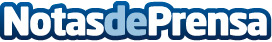 Un coche eléctrico en Alemania se convierte en una máquina de emisiones contaminantes La parte eléctrica tiene un problema a día de hoy, que son las fuentes de generación de la electricidad final que consume el automóvilDatos de contacto:Nota de prensa publicada en: https://www.notasdeprensa.es/un-coche-electrico-en-alemania-se-convierte-en Categorias: Automovilismo Ecología Industria Automotriz Innovación Tecnológica http://www.notasdeprensa.es